Тема: Казахские народные ремеслаТема: Казахские народные ремеслаТема: Казахские народные ремеслаШкола-гимназия им. М.В. Ломоносова Школа-гимназия им. М.В. Ломоносова Школа-гимназия им. М.В. Ломоносова Дата:Дата:Дата:Ф.И.О. педагога: Ергешова Ф.А. Ф.И.О. педагога: Ергешова Ф.А. Ф.И.О. педагога: Ергешова Ф.А. Класс:Класс:Класс:Количество присутствующих:Количество отсутствующих:Количество отсутствующих:Цель обученияЦель обучения2.5.1.7. Моделировать и решать задачи в 2 действия (разные комбинации простых задач на увеличение/уменьшение в несколько раз; кратное сравнение).2.5.1.7. Моделировать и решать задачи в 2 действия (разные комбинации простых задач на увеличение/уменьшение в несколько раз; кратное сравнение).2.5.1.7. Моделировать и решать задачи в 2 действия (разные комбинации простых задач на увеличение/уменьшение в несколько раз; кратное сравнение).2.5.1.7. Моделировать и решать задачи в 2 действия (разные комбинации простых задач на увеличение/уменьшение в несколько раз; кратное сравнение).Предполагаемый результатПредполагаемый результатВсе учащиеся будут: решать простые задачи на увеличение/уменьшение в несколько раз; кратное сравнение.Все учащиеся будут: решать простые задачи на увеличение/уменьшение в несколько раз; кратное сравнение.Все учащиеся будут: решать простые задачи на увеличение/уменьшение в несколько раз; кратное сравнение.Все учащиеся будут: решать простые задачи на увеличение/уменьшение в несколько раз; кратное сравнение.Предполагаемый результатПредполагаемый результатМногие учащиеся будут:решать задачи (разные комбинации простых задач на ---  увеличение/уменьшение в несколько раз; кратное сравнение).Многие учащиеся будут:решать задачи (разные комбинации простых задач на ---  увеличение/уменьшение в несколько раз; кратное сравнение).Многие учащиеся будут:решать задачи (разные комбинации простых задач на ---  увеличение/уменьшение в несколько раз; кратное сравнение).Многие учащиеся будут:решать задачи (разные комбинации простых задач на ---  увеличение/уменьшение в несколько раз; кратное сравнение).Предполагаемый результатПредполагаемый результатНекоторые учащиеся будут:составлять и решать задачи в 2 действия.Некоторые учащиеся будут:составлять и решать задачи в 2 действия.Некоторые учащиеся будут:составлять и решать задачи в 2 действия.Некоторые учащиеся будут:составлять и решать задачи в 2 действия.Языковая цельЯзыковая цельУчащиеся могут:объяснять отношения между данными, искомым и вопросом.Предметная лексика и терминология:условие задачи, вопрос, решение, ответ.Учащиеся могут:объяснять отношения между данными, искомым и вопросом.Предметная лексика и терминология:условие задачи, вопрос, решение, ответ.Учащиеся могут:объяснять отношения между данными, искомым и вопросом.Предметная лексика и терминология:условие задачи, вопрос, решение, ответ.Учащиеся могут:объяснять отношения между данными, искомым и вопросом.Предметная лексика и терминология:условие задачи, вопрос, решение, ответ.Языковая цельЯзыковая цельСерия полезных фраз для диалога/письмаОбсуждение:Как связаны данные и искомое в задаче? Как записать задачу кратко?Серия полезных фраз для диалога/письмаОбсуждение:Как связаны данные и искомое в задаче? Как записать задачу кратко?Серия полезных фраз для диалога/письмаОбсуждение:Как связаны данные и искомое в задаче? Как записать задачу кратко?Серия полезных фраз для диалога/письмаОбсуждение:Как связаны данные и искомое в задаче? Как записать задачу кратко?Языковая цельЯзыковая цельПисьмо: запись условия,  решения и ответа задачи.Письмо: запись условия,  решения и ответа задачи.Письмо: запись условия,  решения и ответа задачи.Письмо: запись условия,  решения и ответа задачи.Предшествующие знанияПредшествующие знанияУсловие задачи,  таблица,  схема, краткая запись, решение, ответ.Условие задачи,  таблица,  схема, краткая запись, решение, ответ.Условие задачи,  таблица,  схема, краткая запись, решение, ответ.Условие задачи,  таблица,  схема, краткая запись, решение, ответ.ПланПланПланПланПланПланПланируемое времяЗапланированная деятельностьЗапланированная деятельностьЗапланированная деятельностьЗапланированная деятельностьРесурсы0-3Михаил Васильевич Ломоносов  сказал: «Математику уже затем учить надо, что она ум в порядок приводит.» Как вы понимаете эти слова? (Ответы детей)На уроке математике мы должны быть внимательными, решительными, усидчивыми, уверенными в себе и в своих товарищах.Михаил Васильевич Ломоносов  сказал: «Математику уже затем учить надо, что она ум в порядок приводит.» Как вы понимаете эти слова? (Ответы детей)На уроке математике мы должны быть внимательными, решительными, усидчивыми, уверенными в себе и в своих товарищах.Михаил Васильевич Ломоносов  сказал: «Математику уже затем учить надо, что она ум в порядок приводит.» Как вы понимаете эти слова? (Ответы детей)На уроке математике мы должны быть внимательными, решительными, усидчивыми, уверенными в себе и в своих товарищах.Михаил Васильевич Ломоносов  сказал: «Математику уже затем учить надо, что она ум в порядок приводит.» Как вы понимаете эти слова? (Ответы детей)На уроке математике мы должны быть внимательными, решительными, усидчивыми, уверенными в себе и в своих товарищах.Слайд 1 Сообщение темы урока. Тема нашего урока "Решение задач." Сформулируйте цель нашего урока. (Ответы детей)Сегодня у нас необычный урок. Мы отправляемся на экскурсию в музей. Сообщение темы урока. Тема нашего урока "Решение задач." Сформулируйте цель нашего урока. (Ответы детей)Сегодня у нас необычный урок. Мы отправляемся на экскурсию в музей. Сообщение темы урока. Тема нашего урока "Решение задач." Сформулируйте цель нашего урока. (Ответы детей)Сегодня у нас необычный урок. Мы отправляемся на экскурсию в музей. Сообщение темы урока. Тема нашего урока "Решение задач." Сформулируйте цель нашего урока. (Ответы детей)Сегодня у нас необычный урок. Мы отправляемся на экскурсию в музей. 4-67-14 Как вы думаете, для чего  мы ходим в музеи? Какая наука изучает прошлое?Что мы знаем о прошлом ? Чтобы попасть в музей мы должны выполнить следующее задание: из цифр 3,5,6 составьте трехзначные  числа. 356, 365,536, 563, 653,635-расположите их в порядке возрастания. Назовите четные и нечетные числа. Чтобы узнать названия экспонатов нам нужно решить следующие  задачи (разноуровневые задания ): Мастер-ювелир изготовил 4 браслета, а колец в 3 раза больше. Сколько колец изготовил ювелир?  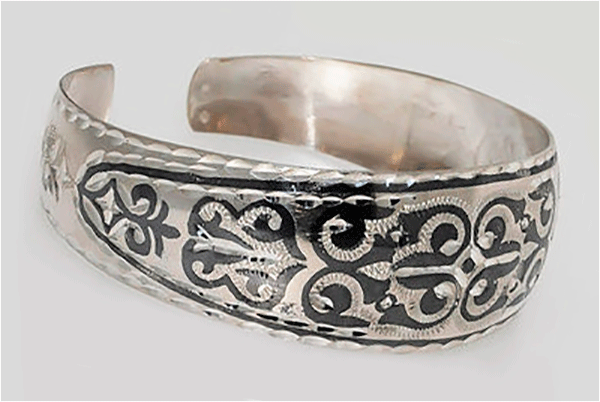 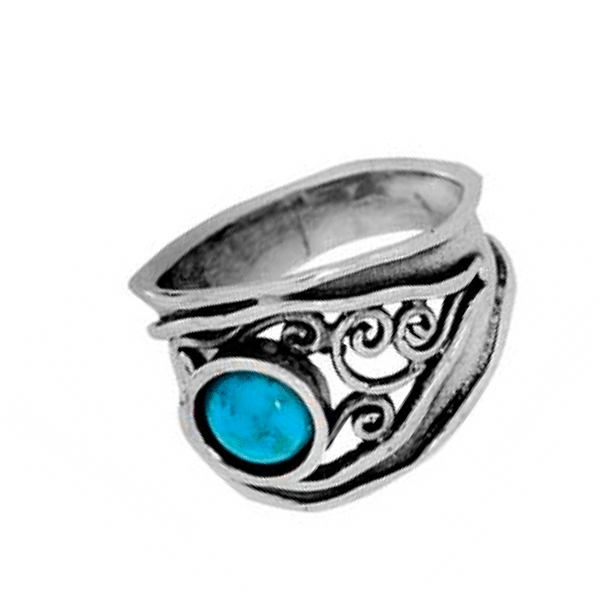 Брасле́т — ювелирное изделие, надеваемое на руку.                Кольцо — ювелирное украшение, которое носят на пальце.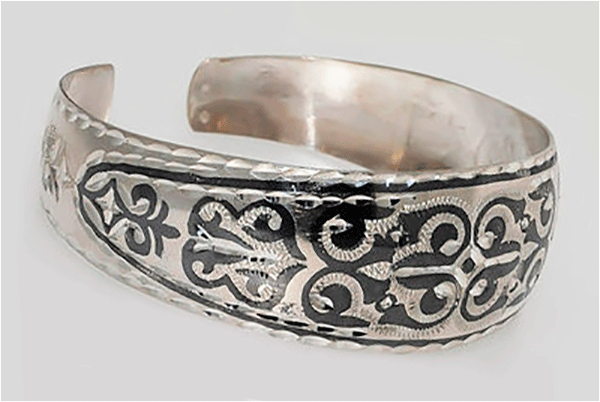 Один ювелир изготовил 32 колта. А второй изготовил 8. Во сколько раз второй ювелир изготовил меньше украшений?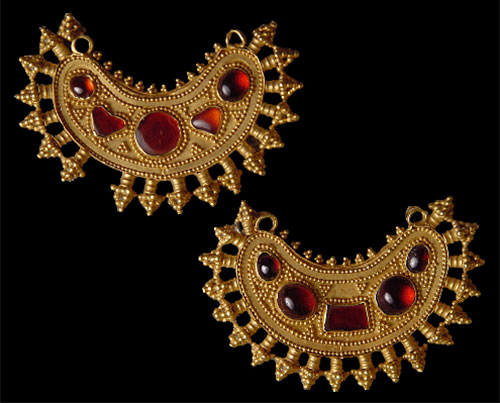 Как вы думаете, для чего  мы ходим в музеи? Какая наука изучает прошлое?Что мы знаем о прошлом ? Чтобы попасть в музей мы должны выполнить следующее задание: из цифр 3,5,6 составьте трехзначные  числа. 356, 365,536, 563, 653,635-расположите их в порядке возрастания. Назовите четные и нечетные числа. Чтобы узнать названия экспонатов нам нужно решить следующие  задачи (разноуровневые задания ): Мастер-ювелир изготовил 4 браслета, а колец в 3 раза больше. Сколько колец изготовил ювелир?  Брасле́т — ювелирное изделие, надеваемое на руку.                Кольцо — ювелирное украшение, которое носят на пальце.Один ювелир изготовил 32 колта. А второй изготовил 8. Во сколько раз второй ювелир изготовил меньше украшений?Как вы думаете, для чего  мы ходим в музеи? Какая наука изучает прошлое?Что мы знаем о прошлом ? Чтобы попасть в музей мы должны выполнить следующее задание: из цифр 3,5,6 составьте трехзначные  числа. 356, 365,536, 563, 653,635-расположите их в порядке возрастания. Назовите четные и нечетные числа. Чтобы узнать названия экспонатов нам нужно решить следующие  задачи (разноуровневые задания ): Мастер-ювелир изготовил 4 браслета, а колец в 3 раза больше. Сколько колец изготовил ювелир?  Брасле́т — ювелирное изделие, надеваемое на руку.                Кольцо — ювелирное украшение, которое носят на пальце.Один ювелир изготовил 32 колта. А второй изготовил 8. Во сколько раз второй ювелир изготовил меньше украшений?Как вы думаете, для чего  мы ходим в музеи? Какая наука изучает прошлое?Что мы знаем о прошлом ? Чтобы попасть в музей мы должны выполнить следующее задание: из цифр 3,5,6 составьте трехзначные  числа. 356, 365,536, 563, 653,635-расположите их в порядке возрастания. Назовите четные и нечетные числа. Чтобы узнать названия экспонатов нам нужно решить следующие  задачи (разноуровневые задания ): Мастер-ювелир изготовил 4 браслета, а колец в 3 раза больше. Сколько колец изготовил ювелир?  Брасле́т — ювелирное изделие, надеваемое на руку.                Кольцо — ювелирное украшение, которое носят на пальце.Один ювелир изготовил 32 колта. А второй изготовил 8. Во сколько раз второй ювелир изготовил меньше украшений?Индивидуальные карточки Слайд № 2 Слайд № 3 Слайд № 4 Один ювелир изготовил 18 сережек, а второй в 3 раза меньше. Сколько всего сережек изготовили оба мастера?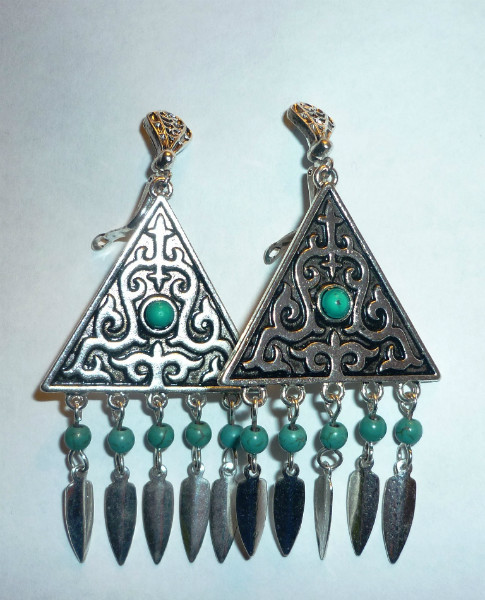 Серьги — украшение, носимое в ушах. Критерии оценивания: -могу прочитать задачу-могу определить план решения - могу заполнить схему-модель - могу правильно выполнить действия - записать выражение- записать ответ.  Один ювелир изготовил 18 сережек, а второй в 3 раза меньше. Сколько всего сережек изготовили оба мастера?Серьги — украшение, носимое в ушах. Критерии оценивания: -могу прочитать задачу-могу определить план решения - могу заполнить схему-модель - могу правильно выполнить действия - записать выражение- записать ответ.  Один ювелир изготовил 18 сережек, а второй в 3 раза меньше. Сколько всего сережек изготовили оба мастера?Серьги — украшение, носимое в ушах. Критерии оценивания: -могу прочитать задачу-могу определить план решения - могу заполнить схему-модель - могу правильно выполнить действия - записать выражение- записать ответ.  Один ювелир изготовил 18 сережек, а второй в 3 раза меньше. Сколько всего сережек изготовили оба мастера?Серьги — украшение, носимое в ушах. Критерии оценивания: -могу прочитать задачу-могу определить план решения - могу заполнить схему-модель - могу правильно выполнить действия - записать выражение- записать ответ.  Слайд № 5 14-15 Физминутка Физминутка Физминутка Физминутка Видео 16-21Работа в паре составление равенств и неравенств. Составить по три равенства и неравенства:100-80=5х4         7х3<5х912х3=27/9           12+23>30-2424/4=2х3             14/7<12/2(Взаимопроверка)Работа в паре составление равенств и неравенств. Составить по три равенства и неравенства:100-80=5х4         7х3<5х912х3=27/9           12+23>30-2424/4=2х3             14/7<12/2(Взаимопроверка)Работа в паре составление равенств и неравенств. Составить по три равенства и неравенства:100-80=5х4         7х3<5х912х3=27/9           12+23>30-2424/4=2х3             14/7<12/2(Взаимопроверка)Работа в паре составление равенств и неравенств. Составить по три равенства и неравенства:100-80=5х4         7х3<5х912х3=27/9           12+23>30-2424/4=2х3             14/7<12/2(Взаимопроверка)Учебник, тетрадь 21-31Итак, наше путешествие подошло к концу. Теперь,  используя все свои знания, давайте составим задачи в группах. (Работа в группах) 1,2,3  группа – составление задач в два действия 4,5 группа – составление задач на краткое сравнение.6,7 группа – составление задач на разностное сравнение. Итак, наше путешествие подошло к концу. Теперь,  используя все свои знания, давайте составим задачи в группах. (Работа в группах) 1,2,3  группа – составление задач в два действия 4,5 группа – составление задач на краткое сравнение.6,7 группа – составление задач на разностное сравнение. Итак, наше путешествие подошло к концу. Теперь,  используя все свои знания, давайте составим задачи в группах. (Работа в группах) 1,2,3  группа – составление задач в два действия 4,5 группа – составление задач на краткое сравнение.6,7 группа – составление задач на разностное сравнение. Итак, наше путешествие подошло к концу. Теперь,  используя все свои знания, давайте составим задачи в группах. (Работа в группах) 1,2,3  группа – составление задач в два действия 4,5 группа – составление задач на краткое сравнение.6,7 группа – составление задач на разностное сравнение. Маркеры, листы бумаги, учебник 32-35Домашнее задание: страница 81, № 4.Итог урока.Синквейн к слову «задача». Задача Простая, составная Думать, рассуждать, решатьМне нравится решать задачиРешение Решение Домашнее задание: страница 81, № 4.Итог урока.Синквейн к слову «задача». Задача Простая, составная Думать, рассуждать, решатьМне нравится решать задачиРешение Решение Домашнее задание: страница 81, № 4.Итог урока.Синквейн к слову «задача». Задача Простая, составная Думать, рассуждать, решатьМне нравится решать задачиРешение Решение Домашнее задание: страница 81, № 4.Итог урока.Синквейн к слову «задача». Задача Простая, составная Думать, рассуждать, решатьМне нравится решать задачиРешение Решение           36-40Рефлексия Карточки с незаконченными фразами.Я научился…У меня получилось…Я смог… Рефлексия Карточки с незаконченными фразами.Я научился…У меня получилось…Я смог… Рефлексия Карточки с незаконченными фразами.Я научился…У меня получилось…Я смог… Рефлексия Карточки с незаконченными фразами.Я научился…У меня получилось…Я смог… Карточки 